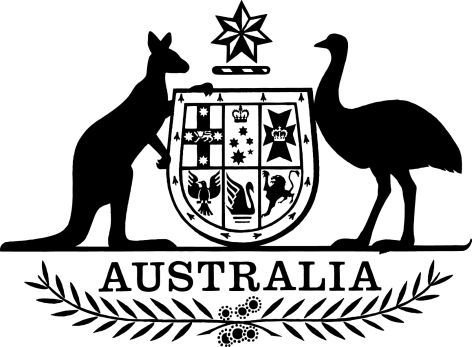 Marriage (Celebrancy Qualifications or Skills) Amendment (Guidelines) Determination 2021I, Rosa Pezzella, Registrar of Marriage Celebrants, make the following determination.Dated 31 August 2021Rosa PezzellaRegistrar of Marriage CelebrantsContents1	Name	12	Commencement	13	Authority	14	Schedules	1Schedule 1—Amendments	2Marriage (Celebrancy Qualifications or Skills) Determination 2018	21  Name		This instrument is the Marriage (Celebrancy Qualifications or Skills) Amendment (Guidelines) Determination 2021.2  Commencement	(1)	Each provision of this instrument specified in column 1 of the table commences, or is taken to have commenced, in accordance with column 2 of the table. Any other statement in column 2 has effect according to its terms.Note:	This table relates only to the provisions of this instrument as originally made. It will not be amended to deal with any later amendments of this instrument.	(2)	Any information in column 3 of the table is not part of this instrument. Information may be inserted in this column, or information in it may be edited, in any published version of this instrument.3  Authority		This instrument is made:	(a)	under paragraph 39C(1)(b) of the Marriage Act 1961; and	(b)	in accordance with section 39 of the Marriage Regulations 2017.4  Schedules		Each instrument that is specified in a Schedule to this instrument is amended or repealed as set out in the applicable items in the Schedule concerned, and any other item in a Schedule to this instrument has effect according to its terms.Schedule 1—AmendmentsMarriage (Celebrancy Qualifications or Skills) Determination 20181  After paragraph 7(4)(b)Insert:	(ba)	for a Certificate IV in Celebrancy commenced on or after 1 January 2022—the Guidelines on the Marriage Act 1961 for Authorised Celebrants September 2021, published by the Department, as existing on 1 September 2021;2  Paragraph 7(4)(c)Before “either”, insert “for any other Certificate IV in Celebrancy—the guidelines mentioned in paragraph (ba) of this subsection or”.3  At the end of subsection 7(4)Add:Note:	The Guidelines on the Marriage Act 1961 for Authorised Celebrants September 2021 could in 2021 be viewed on the Department’s website (https://www.ag.gov.au).Commencement informationCommencement informationCommencement informationColumn 1Column 2Column 3ProvisionsCommencementDate/Details1.  The whole of this instrument1 September 2021.1 September 2021